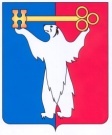 АДМИНИСТРАЦИЯ ГОРОДА НОРИЛЬСКАКРАСНОЯРСКОГО КРАЯРАСПОРЯЖЕНИЕ28.09.2016	г.Норильск	№ 4973Об отказе в установлении условно разрешенного вида использования земельного участка и объекта капитального строительстваРассмотрев заявление В.В. Янчевского об установлении условно разрешенного вида использования земельного участка для строительства объекта капитального строительства «индивидуальный гараж», в соответствии с п.6 ст.30, ст.36 Градостроительного кодекса Российской Федерации, абзацем 2 пункта 5 подраздела 3.3, абзацем 8 пункта 1 подраздела 3.3.1 раздела 3 Главы 1 Части I Правил землепользования и застройки на территории муниципального образования город Норильск, утвержденных решением Норильского городского Совета депутатов от 10.11.2009 № 22-533, учитывая, что испрашиваемый заявителем условно разрешенный вид использования земельного участка, расположенного в городе Норильске, район Талнах, район улицы Горняков, 4, не установлен градостроительным регламентом для территориальной зоны преобразования производственной территории в зону застройки многоэтажными жилыми домами 9 этажей и выше (П-3>Ж-2),1.	Отказать в установлении условно разрешенного вида использования земельного участка, расположенного в зоне преобразования производственной территории в зону застройки многоэтажными жилыми домами 9 этажей и выше
(П-3>Ж-2) в городе Норильске, район Талнах, район улицы Горняков, 4, для строительства объекта капитального строительства «индивидуальный гараж».2.	Управлению по градостроительству и землепользованию Администрации города Норильска направить копию настоящего распоряжения в адрес 
В.В. Янчевского в течение пяти календарных дней с даты его издания.3.	Опубликовать настоящее распоряжение в газете «Заполярная правда» и разместить его на официальном сайте муниципального образования город Норильск.4.	Контроль исполнения пункта 2 настоящего распоряжения возложить на заместителя Руководителя Администрации города Норильска по собственности и развитию предпринимательства.Руководитель Администрации города Норильска	Е.Ю. Поздняков